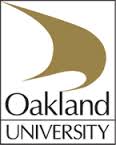 Ordering Supplies / Placing Service CallsSee Applied Imaging sticker (Red/White) and note the 5-digit ID on front panel of your deviceWebsite: www.AppliedImaging.com (go to “CLIENT SERVICES” drop down box and select option needed)    ** FOLLOW STEPS GIVEN ON SITEORService: 		(248) 313-2042Supplies:		(248) 313-2041Toll-Free (both):   (800) 521-0983Applied Imaging Account ManagerSteve Hurt248.560.1507